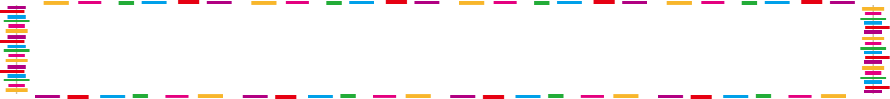 夏季休業中と２学期の予定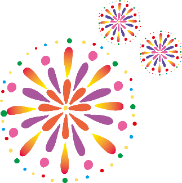 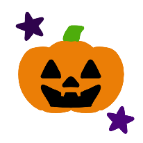 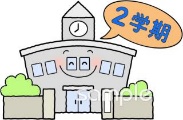 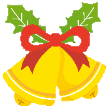 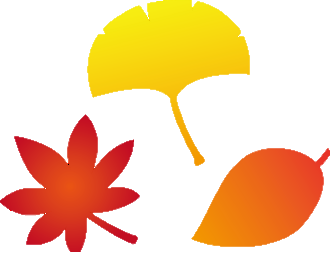 